INSTRUÇÕES AO CANDIDATO (A)A prova possui 05 (cinco) questões de Língua Portuguesa, 05 (cinco) questões de Conhecimentos Gerais e Atualidades e 10 (dez) de Conhecimentos Específicos totalizando 20 (vinte) questões objetivas de múltipla escolha, sendo que somente uma das 4 (quatro) assertivas está correta.A prova terá duração de 03 (três) horas, das 09h:00 as 12h:00.Não é permitido em hipótese alguma o uso de qualquer meio de auxilio na resposta da prova, senda passível de eliminação o/a candidato flagrado utilizando equipamento eletrônico ou outro meio alternativo previsto neste edital.Interpretação faz parte da prova. Portanto se tiver alguma dúvida com relação a alguma das questões, terá tempo hábil para propor recurso, conforme previsão expressa no Edital.Além deste caderno, você receberá a grade de respostas. Caso não tenha recebido a referida grade, peça-a ao(s) fiscal(ais).Na grade de respostas atribuir-se-á pontuação zero a toda a questão com mais de uma alternativa assinalada, ainda que dentre elas se encontre a correta. Da mesma forma, atribuir-se-á pontuação zero a toda a questão em branco (sem alternativa assinalada) ou com rasuras. Veja a seguinte orientação para o preenchimento da grade de respostas:O tempo disponível para esta prova, incluindo o preenchimento da grade de respostas, é de 03 (três) horas. Reserve tempo razoável (de  20 minutos finais) para o preenchimento da grade de respostas, que deve fazê-lo com caneta esferográfica transparente, de tinta preta ou azul. Ao assinar a grade de respostas tenha o cuidado de que sua assinatura seja feita no retângulo apropriado, sem sair daquele limite.Se precisar ausentar-se, temporariamente, da sala, como, por exemplo, para ir ao banheiro levante o braço, sinalizando ao(s) fiscal(ais). Somente saia após autorização e acompanhado de membro da equipe de aplicação das provas.Qualquer desvio de conduta ou ação não prevista ou proibida pelo Edital implica na sua exclusão do Processo Seletivo.Quando terminar, tendo já decorrido uma hora do início da prova, entregue ao fiscal o Caderno de Prova e a Grade de Resposta. Aguarde sua conferência antes de retirar-se da sala.Conforme determinado no Edital, após entregar o Caderno de Prova e a Grade de Respostas, você deve deixar o local de aplicação da prova (deixar a escola), sem se comunicar com outros candidatos.O Gabarito preliminar divulgado, amanhã, a partir das 18 horas, na internet no sítio  www.saudades.sc.gov.br.“Não possuímos virtudes antes de as colocar em prática”. (Aristóteles)BOA SORTE!QUESTÕES DE LINGUA PORTUGUESA1 - Um dos complexos estuarinos mais importantes do País está morrendo. Em parte das lagoas já não se encontram mais as grandes e suculentas ostras, os siris tradicionais por seu coral e também o caranguejo. Sem falar na ausência que mais atinge os pescadores, a dos próprios peixes. Eles afirmam que existem mais pescadores do que peixe para ser pescado. No trecho da Mundaú, que vai do cais da lancha no dique estrada até ao papódromo, não existe quase mais vida lacunar. É só lixo, e lixo, e lixo. E os peixes que ainda sobrevivem não são bons para o consumo  (O Jornal, 28/02/2010).Considerando-se aspectos da norma-padrão da língua portuguesa, a oração “Eles afirmam que existem mais pescadores do que peixe” aceita a seguinte reescrita:Eles afirmam: há mais pescadores do que peixe.Eles afirmam que devem haver mais pescadores do que peixe.Eles afirmam: existe mais pescadores do que peixeEles afirmam que deve existir mais pescadores do que peixe2 - (UFRGS) Considere as seguintes afirmações sobre morfologia:I. As palavras "incerto", "impreciso" e "irreversível" apresentam um mesmo prefixo.
II. As palavras "enlouquecem" e "encontrar" apresentam um mesmo prefixo.
III. As palavras "consequências" e "consumo" possuem o mesmo radical.Quais das assertivas está correta:a) Apenas I. 
b) Apenas II.
c) Apenas III .
d) Todas as assertivas estão corretas.
3 - A preposição está corretamente empregada nas frases, EXCETO na alternativa:a) Os jovens formulam perguntas sobre a utilidade das profissões. 
b) É frequente a comunicação entre os jovens e seus orientadores. 
c) Verificam-se esforços sobre uma melhor orientação vocacional. 
d) O orientador faz uma advertência a vários jovens. 
4 - (EEAR) Se ao menos ______ a confusão que aquilo ia dar! Mas não pensou, não ______, e ______ na briga que não era sua. a) Prevesse - conteu – interviu. 
b) Previsse - conteve – interviu. 
c) Previsse - conteve – interveio. 
d) Prevesse - conteve – interveio. 5 - A ocorrência de interinfluências ______ a concluir que nem o indivíduo nem a sociedade ______ dispensar um ao outro.
______ razões para se acreditar nisso.a) Levam-nos - podem - Existem bastantes. 
b) Leva-nos - pode - Existem bastante. 
c) Leva-nos - pode - Existem bastantes. 
d) Leva-nos - podem - Existe bastantes.QUESTÕES DE CONHECIMENTOS GERAIS E ATUALIDADES06 - O Censo 2010 confirma a tendência de envelhecimento da população brasileira. Os dados indicam que o Brasil deixará de ser um país jovem em 30 anos passando a ser um país adulto. Segundo o Censo os fatores de envelhecimento da população seriam:I – Aumento da expectativa de vida;II – Redução da taxa de fecundidade;III – Movimentos migratóriosEstá  correta a assertiva:a) Apenas I;b) Apenas II;c) Apenas I e III;d) Todas as assertivas estão corretas;07 - Analise as afirmativas a seguir e assinale a correta:I – Os recentes deslizamentos das encostas de morros que causaram centenas de mortes na serras do Rio de Janeiro, entre outros fatores, podem ser ligados ao fenômeno dos “extremos climáticos”.II – Fortes chuvas, condições geológicas específicas, e ocupação irregular do solo, estão entre os fatores que explicam o desastre.III – Catástrofes climáticas, já habituais no Brasil, como o “Furação Catarina”, e seguidos deslizamentos de encostas de morros, expõe a falta de infra-estrutura adequada para enfrentar o problema.Está  correta a assertiva:a) apenas I;b) apenas II;c) apenas III;d) Todas as assertivas estão corretas;08 - O Brasil nunca deixou de ter pobres, eles mudaram de lugar. Até a primeira metade do século XX, a população de menor renda do país estava localizada, em sua maioria, no campo. Na atualidade, a grande concentração de população de baixa renda encontra-se:Nas áreas centrais das cidades.Na Região Amazônica.Nos municípios da periferia das Zonas Metropolitanas.Nos estados da Região Centro-Oeste.09 – A câmara Municipal de Vereadores de Saudades/SC é composta por quantos vereadores titulares;a) Cinco.b) Sete.c) Nove.d) Doze.10 – Qual é o clima predominante no Município de Saudades;Tropical.b) Semi - Aridoc) Polard) SubtropicalQUESTÕES DE CONHECIMENTOS ESPECÍFICOS11 – O Programa Escolar Municipal de Cultura e Esportes – PEMCE, instituído pela Lei Complementar n° 12, de 20 de Abril de 2004, julgue as opções seguintes e assinale a alternativa incorreta.A criação das turmas e destinação da carga horária extraclasse fica condicionada à disponibilidade de profissionais e atenderá a vontade politica do titular da Secretaria Municipal de Educação. As aulas do PEMCE deverão concentrar-se nos dias úteis da semana, e somente em casos de exceção serão permitidas aos sábados e domingos.Cada turma de alunos atendidos pelo PEMCE três horas-aulas semanais extraclasse, não sendo concentradas em um único dia.O Programa Escolar Municipal de Cultura e Esporte – PEMCE deverá integrar o Projeto Politico Pedagógico – PPP das Unidades Escolares, sendo o conselho Municipal de Educação, responsável pelo acompanhamento e fiscalização dos seus respectivos projetos.12 – A Lei Complementar n/ 12/2004, determina que “o Programa Escolar Municipal de Cultura e Esporte deverá integrar o Projeto Politico Pedagógico – PPP, das Unidades Escolares, sendo .................................................................................., responsável pelo acompanhamento e fiscalização dos seus respectivos projetos”.A Comissão Municipal de Cultura e Lazer.O Conselho Municipal de Educação.O Conselho Municipal do Orçamento Participativo.O Conselho Municipal de Cultura e Esportes.13 – Acerca das condições para alunos participarem do PEMCE – Programa Escolar Municipal de Cultura e Esporte, considerando as disposições da Lei Complementar n° 12/2004, julgue os itens a seguir:I – O aluno com proveito escolar insuficiente será afastado do PEMCE, podendo retornar quando recuperar o rendimento escolar.II – Para participar do Programa Escolar Municipal de Cultura e Esporte, o aluno deverá ter no mínimo 05 (cinco) e no máximo 18 (dezoito) anos de idade.III – Após 04 (quatro) faltas consecutivas sem justificativas ou, 07 (sete) faltas alternadas, o aluno será automaticamente desligado do PEMCE.Está correto e de acordo com o PEMCE –Lei Complementar n° 12/2004, o que se confirma em:I, II e III.II e III apenas.I apenas.I e III apenas.14 - De acordo com o Decreto 6.094/07, constitui diretriz do Compromisso Todos pela Educação: a) alfabetizar as crianças até, no máximo, os oito anos de idade. b) estabelecer como foco a metodologia de ensino do professor, apontando resultados concretos a atingir. c) alfabetizar as crianças até, no máximo, os sete anos de idade. d) promover a gestão autocrática na rede de ensino.15 - De acordo com o Plano Nacional de Educação em Direitos Humanos, constituem princípios norteadores da educação em direitos humanos na educação básica: a) a educação deve ter a função de desenvolver uma cultura de direitos humanos em todos os espaços sociais. b) a educação em direitos humanos possui como principal objetivo a aprendizagem cognitiva, incluindo o domínio da ciência moderna e do letramento básico. c) a educação em direitos humanos, por ser um tema pertinente à prática social ampla, prescinde a educação formal. d) a universalização da educação básica não constitui condição essencial para a disseminação do conhecimento socialmente produzido e acumulado e para a democratização da sociedade.16 - De acordo com a Constituição Federal, o ensino será ministrado com base em alguns princípios, dentre eles: a) valorização dos profissionais da educação escolar e não escolar, garantidos, na forma da lei, planos de carreira docente, com ingresso exclusivamente por concurso público de provas e títulos, aos das redes pública. b) valorização dos profissionais da educação escolar, garantidos, na forma da lei, planos de carreira, com ingresso exclusivamente por concurso público de provas ou títulos, aos das redes pública. c) valorização dos profissionais da educação escolar, garantidos, na forma da lei, planos de carreira, com ingresso exclusivamente por concurso público de provas e títulos, aos das redes pública. d) valorização dos profissionais da educação escolar e não escolar, garantidos, na forma da lei, planos de carreira, com ingresso exclusivamente por concurso público de provas e títulos, aos das redes pública e privada que compõem o sistema de ensino.17 - De acordo com o Estatuto da Criança e do Adolescente, os dirigentes de estabelecimentos de ensino fundamental comunicarão ao (à) __________ os casos de maus-tratos que envolvam seus alunos. - A expressão que preenche corretamente a lacuna acima é a) Polícia. b) Conselho Tutelar. c) Conselho Municipal de Educação. d) Ministério Público.18 - Para Freire (1996), transformar a experiência educativa em puro treinamento técnico é amesquinhar o que há de fundamentalmente humano no exercício educativo: o seu caráter formador. Assim, o autor afirma que a responsabilidade do educador frente a sua tarefa formativa demanda uma atitude caracterizada como:a) Ética.b) Curiosa.c) Autêntica.d) Construtiva.19 - Uma visão pedagógica inovadora pressupõe a participação dos alunos no processo educativo e o uso de ferramentas da WEB para promover a interação presencial-virtual na produção do conhecimento. Dentre as redes sociais na WEB, que hoje são parte da vida da maioria dos alunos, destacam-se Orkut, MySpace, Facebook, que se configuram como:a) Caminhos para suprimir a falha da educação em promover interações, cooperação e colaboração com os pares, independente da cultura escolar.b) Estratégias para resolver o problema do tempo reduzido dos encontros escolares presenciais, possibilitando que todos os alunos de uma turma expressem suas opiniões e verbalizem suas dúvidas, as quais serão discutidas e respondidas por todos os professores.c) Espaços para a comunicação, para o relacionamento, para o diálogo, para a troca de informações, socialização de ideias, produções individuais e coletivas.d) Mecanismos para reverter o fracasso do atual modelo de escola denunciado pelas avaliações oficiais, modificando as concepções pedagógicas dos professores que aderirem ao uso das ferramentas virtuais.20 - Em relação à educação de jovens e adultos, é INCORRETO afirmar que; a) É destinada àqueles que não tiveram acesso ou continuidade de estudos no ensino fundamental e médio na idade própria. b) Deverá articular-se, obrigatoriamente, com a educação profissional, na forma do regulamento. c) Presume cursos e exames supletivos a serem realizados no nível de conclusão do ensino fundamental, para os maiores de quinze anos, e no nível de conclusão do ensino médio, para os maiores de dezoito anos. d) Os conhecimentos e habilidades adquiridos pelos educandos por meios informais serão avaliados e reconhecidos mediante exames.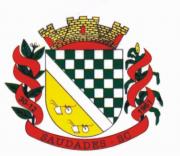 Estado de Santa CatarinaMUNICÍPIO DE SAUDADESPROCESSO SELETIVO – EDITAL Nº 001/2016DATA DA REALIZAÇÃO: 06.03.2016CADERNO DE PROVA – Questões ObjetivasCARGO: PROFESSOR DE SUPORTE PEDAGÓGICO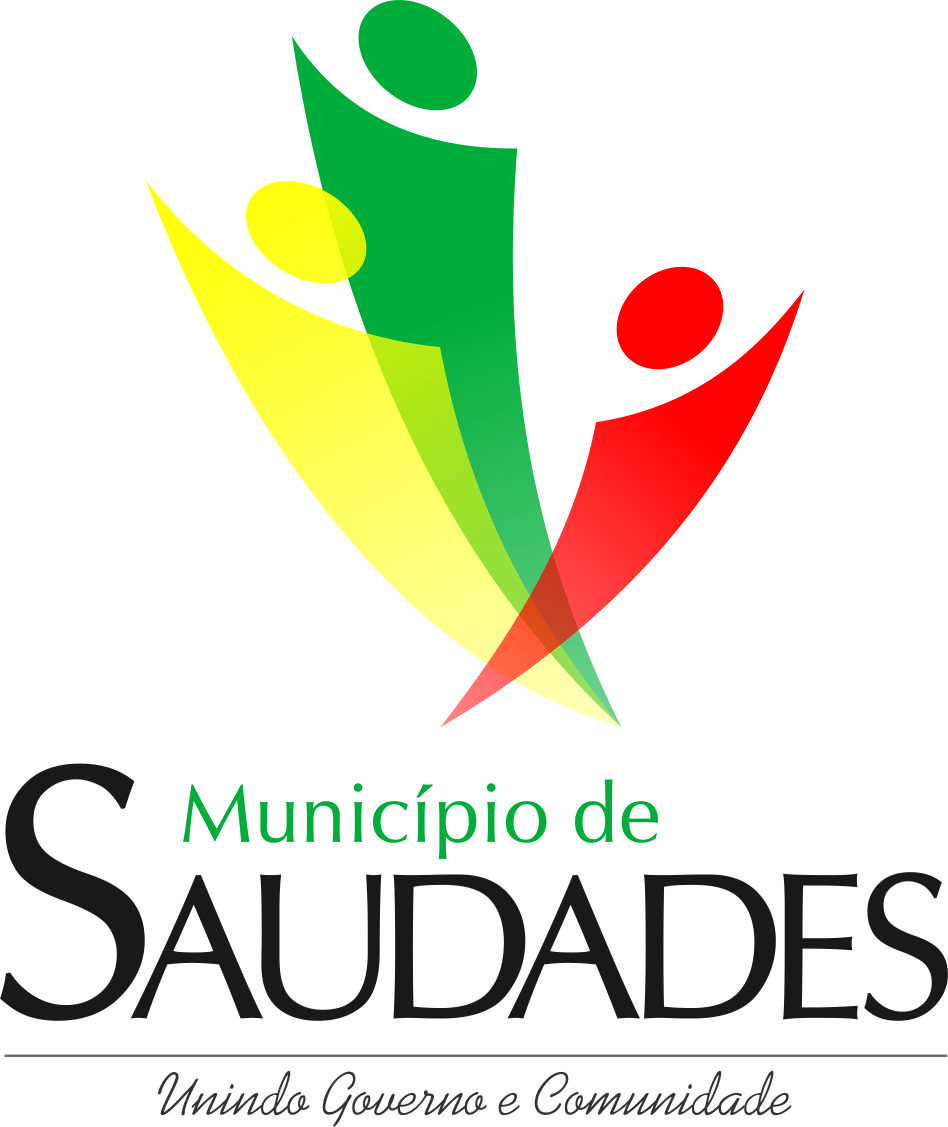 Nome do Candidato (a) .............................................................................................................................................................................................................AssinaturaForma CORRETA de preenchimento:Forma ERRADA de preenchimento: